Na početku se nalaze rješenja radne bilježnice od prošlog tjedna. Provjeri svoja rješenja i ako bude kakvih nejasnoća javi mi se mi se privatnom porukom na Yammeru. Ispod se nalazi plan ploče za ovaj četvrtak 2.4.2020. Upute se nalaze ispod. Rok za predaju prepisanog plana ploče i rješenja 59. stranice radne bilježnice u OFFICE FORMS je nedjelja 5.4.2020. : https://forms.office.com/Pages/ResponsePage.aspx?id=FvJamzTGgEurAgyaPQKQkRx8A346SdlOlTRUvar3xKpUN05SUEJYNVNaSktJNENKSlNaMkVZMjEzNS4u Bilo je upita kako gledati pokuse. Da biste vidjeli, morate skinuti aplikaciju E SFERA. Otvorite aplikaciju skenirate kod u desnog gornjem kutu na početku nastavne jedinice i otvara Vam se portal sa tom jedinicom i gore se nalaze svi videi koji su jako kratki. Obavezni ste ispuniti radnu s pokusima i nacrtati pokuse u bilježnicu prema uputama.  Radnu bilježnicu s pokusima NE TREBA slati!Molim Vas da pošaljete radni listić koji ste dobili na zadnjem satu kemije, listić se nalazi odmah ispod pa da znate koji je to kako bi mogla zabilježiti ukupne bodove, napraviti bodovnu listu i dati ocjenu. Prije upisivanja ocjena ću Vas obavijestiti o ocjeni. Molim Vas da mi ga priložite na OFFICE FORMS: https://forms.office.com/Pages/ResponsePage.aspx?id=FvJamzTGgEurAgyaPQKQkRx8A346SdlOlTRUvar3xKpUNkZJTk9IRTVWRDlWSThXVVdZMUgySFFJNi4u Odredi valencije elemenata u spojevima, napiši ih iznad simbola te imenuj navedene spojeve:N2O                                           _______________________________________CaCl2                                                            _______________________________________KI                                             _______________________________________Pb2O                                         _______________________________________ZnS                                           _______________________________________Fe2O3                                        _______________________________________Li2S                                           _______________________________________FeI2                                          _______________________________________PbS                                           _______________________________________MgBr2                                                         _______________________________________Provjeri točnost zadataka u radnoj bilježnici na stranici 56. 5.1.	a) taljenje vode	b) očvršćivanje srebra	c) kondenzacija alkohola	d) sublimacija joda	Sve su promjene fizikalne jer se mijenjaju samo agregacijska stanja tvari.5.2.	e)5.3. 	a) F, b) K, c) K, d) F, e) F, f) K, g) F, h) F, i) F, j) F, k) K, l) K, m) K, n) F, o) K, p) KPročitaj tekst u udžbeniku na stranici 102.-103. Prepiši plan ploče u bilježnicu. PROMJENE TVARI I ENERGIJAenergija se tijekom kemijskih reakcija veže (troši) ili oslobađasustav može preuzeti ili osloboditi energiju u obliku: topline, svjetlosti, električne energije i rada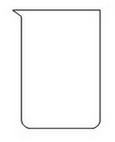                                        dio prirode koji pručavamoEGZOTERMNA PROMJENA: promjena u kojoj se sustav zagrijava i energija prelazi u okolinuenergija se oslobađa – prelazi iz sustava u okolinu                                           4 Fe (s) + O2 (g)  2 Fe2O3 (s)                                                  reaktanti               produktENDOTERMNA PROMJENA: promjena u kojoj sustav dobiva energiju iz okolineenergija se veže (troši) – prelazi iz okoline u sustav                                           2 HgO (s)  2 Hg (l) + O2 (g)                                             reaktant              produktiPOKUS 5.5.: Izmjena energije tijekom otapanja i kemijske promjene1. Egzotermna promjena – otapanje natrijeva hidroksida u vodiSkeniraj crni kod desnom kutu pokraj naziva teme u udžbeniku na stranici 102. Pogledaj video otapanje natrijeva hidroksida u vodi. Otvori radnu bilježnicu na stranici 130. Upiši odgovore na pitanja. 1. t(voda) = 21 °C2. t(otopina NaOH) = 24 °C3. Tijekom otapanja natrijeva hidroksida u vodi temperatura raste. Tijekom te promjene oslobađa se energija (toplina).U bilježnicu nacrtaj pokus pomoću slike u udžbeniku na str. 103. i ispod zabilježi:- temperatura raste, toplina se oslobađa2. Endotermna promjena – otapanje amonijeva klorida u vodiSkeniraj crni kod desnom kutu pokraj naziva teme u udžbeniku na stranici 102. Pogledaj video otapanje amonijeva klorida u vodi. Otvori radnu bilježnicu na stranici 130. Upiši odgovore na pitanja. 1. t(voda) = 21 °C2. t(otopina NH4Cl) = 14 °C3. Tijekom otapanja amonijeva klorida u vodi temperatura pada. Tijekom te promjene energija (toplina) se veže (troši).U bilježnicu nacrtaj pokus pomoću slike u udžbeniku na str. 103. i ispod zabilježi:- temperatura pada, toplina se veže (troši)3. Egzotermna kemijska promjena – reakcija kalcijeva oksida s vodomSkeniraj crni kod desnom kutu pokraj naziva teme u udžbeniku na stranici 102. Pogledaj slike reakcija kalcijeva oksida u vodi. Otvori radnu bilježnicu na stranici 131. Upiši odgovore na pitanja. 1. t(prije reakcije) = 20 °C2. t(nakon reakcije) = 42 °C3. Tijekom reakcije kalcijeva oksida s vodom temperatura raste. Tijekom te reakcije oslobađa se energija (toplina).U bilježnicu nacrtaj pokus pomoću slike u udžbeniku na str. 103. i ispod zabilježi:- temperatura raste, toplina se oslobađa4. Endotermna kemijska promjena – reakcija octa i sode bikarboneSkeniraj crni kod desnom kutu pokraj naziva teme u udžbeniku na stranici 102. Pogledaj slike reakcija kalcijeva oksida u vodi. Otvori radnu bilježnicu na stranici 131. Upiši odgovore na pitanja. 1. t(prije reakcije) = 23 °C2. t(nakon reakcije) = 18 °C3. Tijekom reakcije octa i sode bikarbone temperatura pada. Tijekom te reakcije energija veže se (troši) energija (toplina).U bilježnicu nacrtaj pokus pomoću slike u udžbeniku na str. 103. i ispod zabilježi:- temperatura pada, toplina se veže (troši)Riješi radnu bilježnicu na stranici 59. IMENA I FORMULE KEMIJSKIH SPOJEVA – rješavanje problemaIMENA I FORMULE KEMIJSKIH SPOJEVA – rješavanje problemaIMENA I FORMULE KEMIJSKIH SPOJEVA – rješavanje problemaIme i prezime:Razred:                Bodovi:          /10 